Chapter 1 Hindi class 3rd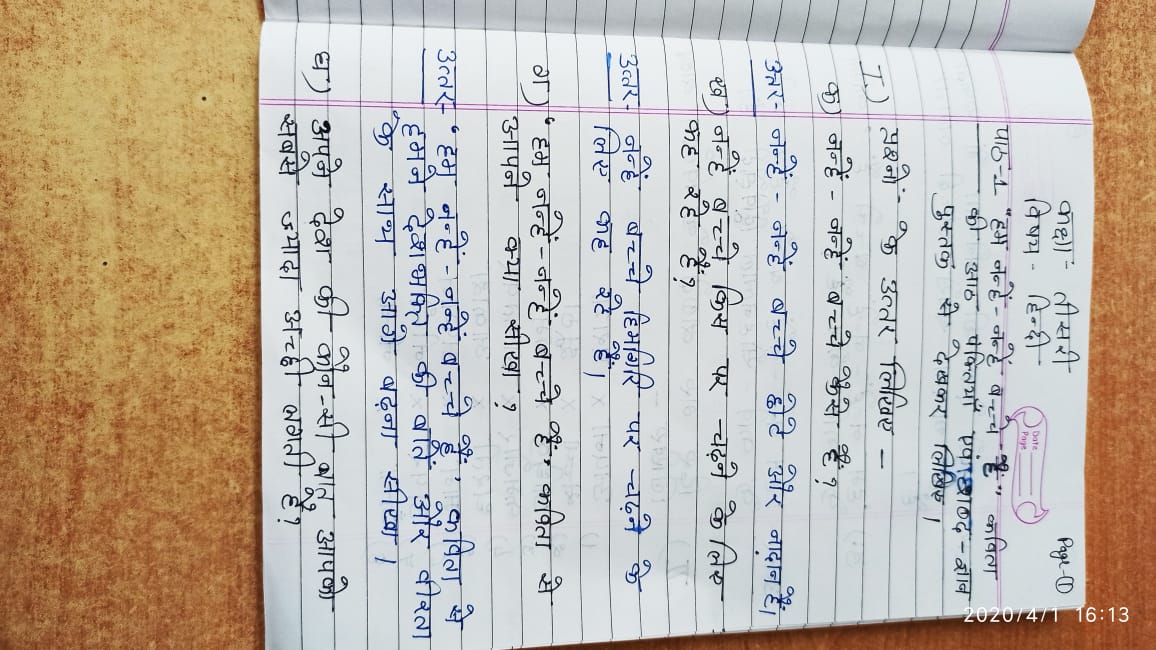 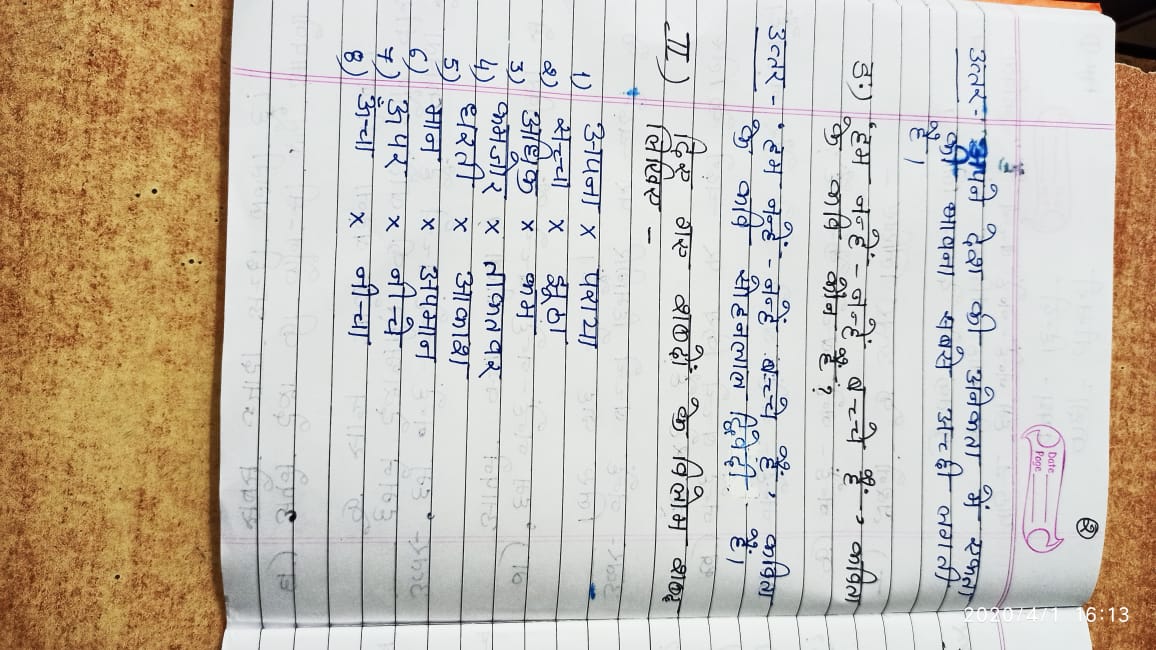 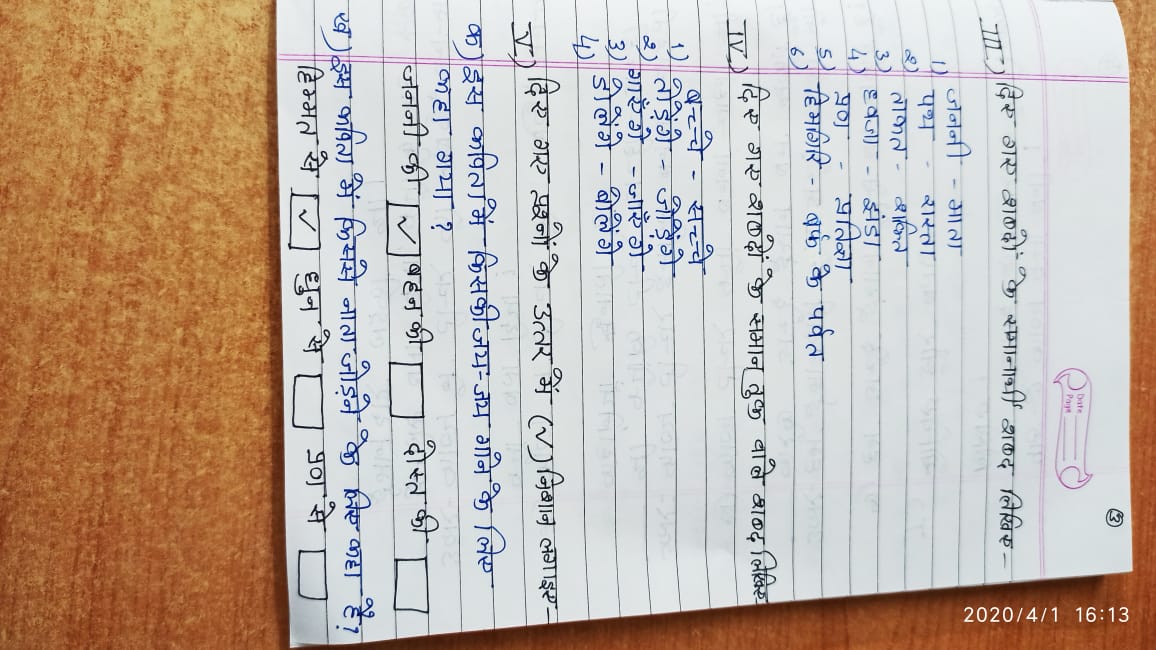 